Понятия и теорияБлизится время, когда на занятиях мы будем не столько проходить что-то новое, сколько закреплять изученное, подводить итоги и готовиться по требованиям к экзаменационному уроку по сольфеджио. Требования к экзамену (т. е. то, что точно будет на экзамене) я вышлю отдельным документом ближе к марту или в марте. А пока работайте над этим списком понятия, играйте в игру «Вопрос–ответ». Пробуйте играть на скорость, отрабатывайте запоминание, и желательно осознанное понимание материала. С вопросами подходите ко мне, пишите или звоните. Также можно присутствовать на уроках по предварительной договорённости.Играть на клавиатуре ф-но:октавы: 1-2-3-4-3-2-1-м-1;расположение ТОНов на клавиатуре (см. видео в беседе).Расположение ТОНов для лучшего запоминания играйте каждый день по три раза! Добивайтесь уверенного исполнения. Не забывайте вслух произносить слово «тон», чтобы дети понимали, что они исполняют.Расположение нотПовторяйте расположение всех нот ПЕРВОЙ и ВТОРОЙ октавы: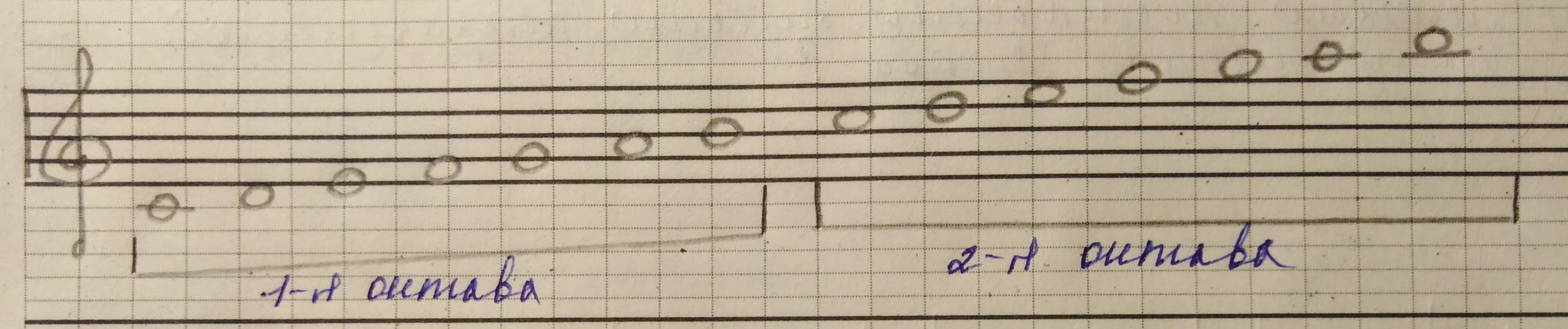 В субботу 22.02.20. будет нотный диктант по ПЕРВОЙ и ВТОРОЙ октаве. На 10 тактов.Повторяйте расположение пройденных нот малой октавы, (фа, соль, ля, си). Запомните расположение и пропишите две строчки ноту ми малой октавы:Находится между третьей и четвёртой линеечкой нотного стана: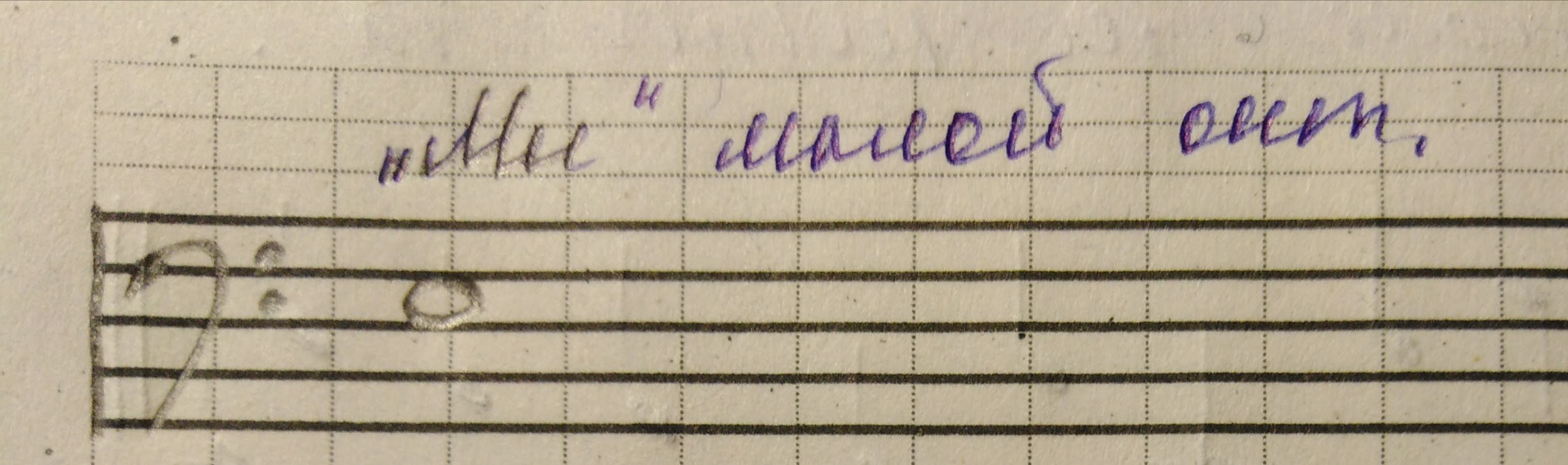 Новое понятие: гаммаВспомним понятие «лад» (от слова ладить ― соотноситься, взаимодействовать…). В музыке соотношение между звуками ― это звуковое расстояние в ТОН или ПОЛУТОН.Вспомним схему мажора (учите): тон - тон - полутон - тон - тон - тон - полутон.Мажор: т-т-пт-т-т-т-пт (перепишите себе в тетрадь, если у вас этого нет). Если схему мажора построить от звука, например до, с помощью клавиатуры (знать расположение ТОНов и ПОЛУТОНов), то мы получим звуки лада (в данном случае мажора), выстроенные по порядку: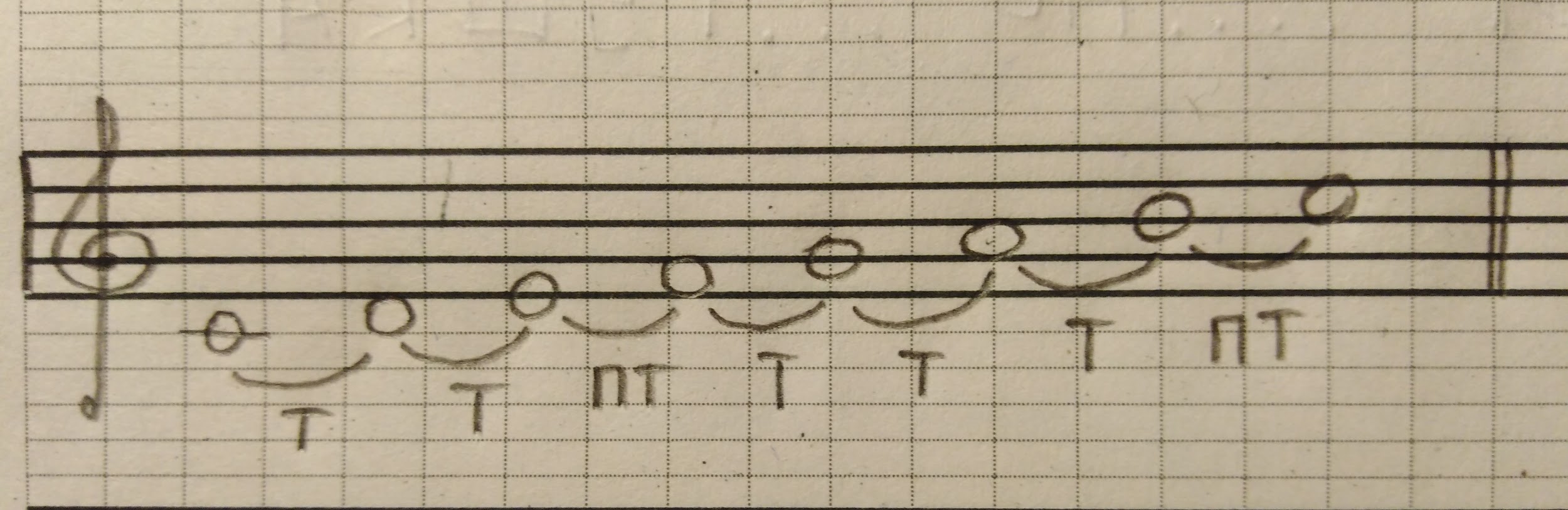 Одним словом или понятием в музыке это называется гамма. Запоминайте новое понятие и его определение:Гамма ― это звуки лада по порядку.Ритмическое рондо ― старое задание.См. прошлое д. з.